Что изменилось в итоговом сочиненииВ 2023/24 учебном году итоговое сочинение пройдет по новому порядку ГИА-11. Раздел об итоговом сочинении расширили за счет ежегодных методических рекомендаций Минпросвещения и Рособрнадзора. Основные изменения затрагивают организацию испытания и уже знакомы. Однако есть новшества, которые школе нужно учитывать при подготовке учеников к итоговому сочинению и изложению: сроки итогового сочинения;сроки информирования об итоговом сочинении;требования к комиссии по проведению и проверке;права участников итогового сочинения;сроки проверки работ.Кроме того, ФИПИ обновил структуру закрытого банка тем итогового сочинения. В раздел 3 «Природа и культура жизни человека» добавили новую тему – «Язык и языковая личность». Также уточнили комментарии к разделам закрытого банка заданий. И пополнили новыми текстами открытый банк заданий. Ознакомьтесь с образцом комплекта тем 2023/24 учебного года.Рособрнадзор опубликовал методические материалы к итоговому сочинению в 2023/24 учебном году (письмо от 21.09.2023 № 04-303). В письме – рекомендации по организации и проведению итогового сочинения и изложения, правила заполнения бланков и сборник отчетных форм.Сроки итогового сочиненияГлавное изменение в разделе об итоговом сочинении – изменили вторую дату повторного проведения сочинения. Теперь второй дополнительный срок для итогового сочинения пройдет во вторую среду апреля. В 2023/24 учебном году второй дополнительный срок пройдет 10 апреля. Раньше одиннадцатиклассники могли повторно пройти испытание в первую рабочую среду мая.Сроки информирования об итоговом сочиненииВ порядке скорректировали требования к информированию одиннадцатиклассников и их родителей об итоговом сочинении. Теперь о датах испытания, порядке проведения и проверки сочинения школа должна сообщать не позднее чем за месяц до основной даты итогового собеседования, то есть в 2023/24 учебном году проинформировать участников собеседования до 6 ноября. Ранее нужно было проинформировать за месяц до завершения срока подачи заявления.Еще изменили порядок информирования о сроках и местах объявления результатов итогового сочинения. Теперь это нужно сделать также за месяц до основной даты испытания – до 6 ноября 2023 года.Права участников итогового сочиненияТеперь Порядок конкретизирует, что участник сочинения/изложения вправе иметь на столе продукты питания для дополнительного приема пищи и бутилированную питьевую воду. При этом упаковка продуктов и воды, а также их потребление не должны отвлекать других участников от написания работы. Сроки проверки работТакже разделили и сроки проверки работ:написанные в основную дату и в первую среду февраля проверят не позднее чем через 12 календарных дней;написанные во вторую среду апреля и дополнительную дату, определенную Рособрнадзором по просьбе региона, – не позднее чем через 8 календарных дней.Ранее все должны были проверить за 7 календарных дней. Когда и как пройдет итоговое сочинение в 2023/24 учебном годуОсновной срок итогового сочинения проходит в первую среду декабря – 6 декабря 2023 года (п. 22 Порядка ГИА-11). Дополнительные сроки для выпускников, которые не сдали в основной, — 7 февраля и 10 апреля 2024 года (п. 30 Порядка ГИА-11).Комплекты тем итогового сочинения будут формировать, как и в 2022/23 учебном году, из закрытого банка. Комплекты будут содержать темы как за прошлые годы, так и новые, которые разработали в 2022 и 2023 годах. Открытые тематические направления итогового сочинения на каждый год перестали формировать с 2022/23 учебного года и к этой практике возвращаться не собираются.Как и в прошлые годы, комплекты тем сформируют отдельно для каждого часового пояса в режиме конфиденциальности. Темы выпускники 2023/24 учебного года традиционно узнают за 15 минут до начала итогового сочинения.На сайте ФИПИ опубликованы обновленные структура закрытого банка тем итогового сочинения и комментарии к разделам закрытого банка. Узнайте, из каких разделов и подразделов формируется закрытый банк тем итогового сочинения. Читайте в комментариях к разделам, на что обращать внимание при подготовке одиннадцатиклассников к итоговому сочинению. Также на сайте разместили критерии оценивания, которые остались без изменений, и образец комплекта тем итогового сочинения 2023/24 учебного года.ВНИМАНИЕФИПИ обновил структуру закрытого банка тем итогового сочинения.В раздел 3 «Природа и культура жизни человека» добавили новую тему – «Язык и языковая личность».Скачайте документы и направьте педагогам, чтобы они спланировали подготовку выпускников.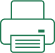 Обновленная структура закрытого банка тем итогового сочиненияОбновленные комментарии к разделам закрытого банка тем итогового сочиненияОбразец комплекта тем 2023/24 учебного года